		Tournament Prospectus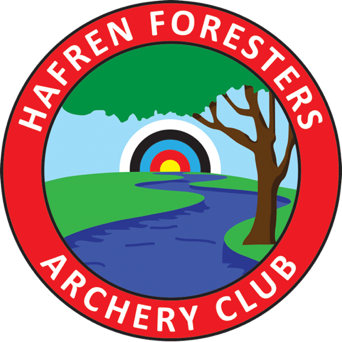 Hafren Foresters Heritage shoot 12th June 2022.Rounds: Event Format6 sighters.6 arrows in 4 minutes.There will be up to 4 archers on a target.Targets are layered foam.Judges (Field Captains)TBA	Lord/Lady ParamountTBAAwardsAs agreed by County, medals will be awarded as follows:(All categories and genders)1-3 Gold4-6 Gold & Silver7 or more Gold, Silver & BronzeJuniors wishing to shoot a higher round than their own (within the junior rounds) will still pay the junior fee but will compete against the age group they are shooting in for medals.Juniors wishing to shoot in the senior rounds will pay the senior fee to do so and will be competing against the seniors for medals.If an archer wishes to shoot in an age group that is lower than their own, they can do but they will not be eligible for any medalsDress CodeArchery GB dress regulation rule 307 will apply.Important informationRegistration opens at midday in the clubhouse.Ladies, gents and accessible toilets in the clubhouse.Parking either on the field or at the top of the lane and just drop off at the field gate. No parking on the lane round the field gate please, it is a working farm & access is required at all times.All entrants must be members of an ArcheryGB. or a W.A. associated organisation. Membership cards may be asked for at registration. We will accept no liability for any loss or damage to any equipment during the Tournament for any reason.Target list and results will be posted on club website www.hafrenarchery.co.uk SAEs only if hard copy required.Please register with the organiser if you wish to take photohraphs.VenueNew House Farm, Church Stretton SY6 7JHRefreshmentsTea, coffee, and squash set up at an outside station and the usual tea at the end of the shoot.Contact Detailssecretaryhfac@gmail.comRoundDistance 1Distance 2Long National     Seniors80yds60ydsNational               Seniors and Gents under 1860yds50ydsNational 50         Gents under 16 and Girls under 1850yds40ydsNational 40         Gents under 14 and Girls under 1640yds30ydsNational 30         Gents under 12 and Girls under 1430yds20ydsNational 20         Gents under 10 and Girls under 1220yds10yds